RADNI ODGOJ: PROLJETNI CVIJET U DUGINIM BOJAMA:       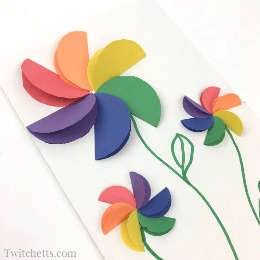 POTREBNI PRIBOR: KOLAŽ PAPIR ( CRVENI, ŽUTI, NARANČASTI, PLAVI, LJUBIČASTI, ZELENI)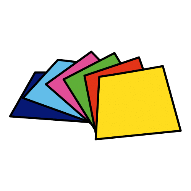   ŠKARE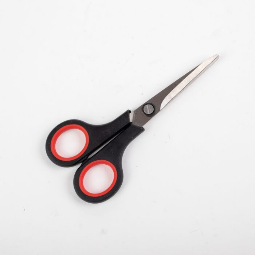     LJEPILO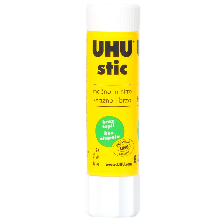 ŠALICA, ZDJELA ILI ŠABLONA ZA KRUGKAKO NAPRAVITI CVIJET?1. Ocrtajte i izrežite 6 krugova iz vašeg  papira. Po jedan krug za svaku duginu boju. (crvena, narančasta, žuta, zelena, plava i ljubičasta). 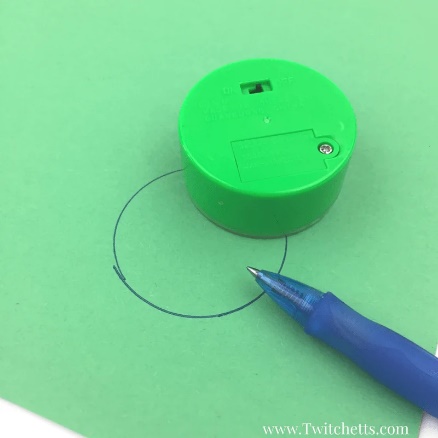 2. Uzmite i presavijte svaki krug na pola.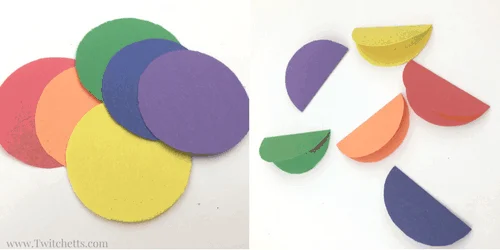 3. Stavite malo ljepila na jednu stranu presavijenog kruga . Zatim stavite polukrug na komad papira. Zatim uzmite suprotnu boju i postavite je preko puta svoje prve boje. Budite sigurni da su otvorene strane vaših polukrugova usmjerene jedna od druge. Dakle, crvena preko puta zelene, plava preko puta narančaste, a žuta preko puta ljubičaste. To će vam pomoći da razmaknete latice.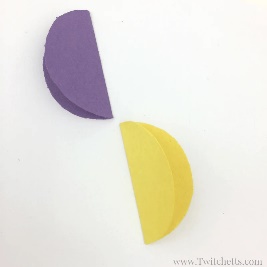 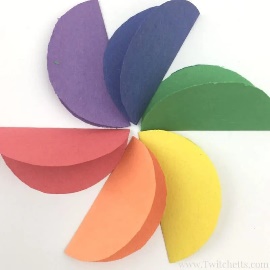 4. Možete dodati stabljiku sa zelenim flomasterom.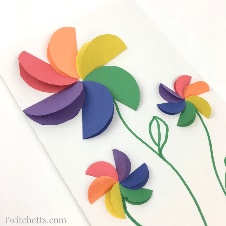 